Online Supplement “Opt out” and Access to Anesthesia Care for Elective and Urgent Surgeries among United States Medicare Beneficiaries, Sun et al.Technical Appendix.  In this technical appendix, we describe in detail the implementation of our difference-in-differences approach. In addition, we describe the methods used to produce the land area-adjusted distance measures shown in Figure 1 and Table 3.Difference-in-Differences ApproachAs discussed in the main body of the paper, a simple comparison of outcomes between “opt out” and non-“opt out” areas may suffer from confounding due to differences in observable and unobservable factors between the two groups, such as unobservable market factors and differences in patient health. Although we did control for a large set of plausible confounders including the patient demographics and comorbidities shown in table 2 of the main text, even this extensive set of controls might not fully account for all plausible confounders. The difference-in-differences approach, which has been extensively used to evaluate the effects of policy,1 provides one way to reduce confounding. At heart, the difference-in-differences approach estimates the effect of “opt out” by performing two calculations. First, it evaluates the change in outcomes among “opt-out” states following the decision to “opt out,” rather than simply comparing “opt out” states to non-”opt out” states. By focusing on the changes in outcomes before and after “opt out” within a given state, the difference-in-differences approach eliminates much of the confounding that may occur due to differences in patients, and market factors across states. Indeed, for our analysis, we went a step further and used zip-code level effects.  Thus, our analysis examines the change in outcomes within a zip code following “opt out.”  Compared to state-level effects, the use of zip-code level effects should further reduce confounding as they allow us to control for unobservable factors occurring at the level of the zip code and not just at the level of the state.  However, this simple “before-after” comparison can also be confounded by secular trends (such secular trends in the opening/closing of hospitals).  Our difference-in-differences approach addresses this possibility in two ways.  First, we incorporate year effects, which will control for any unobservable secular effects occurring at the national level.  In addition, we also added a set of controls for linear and quadratic time trends occurring at the state level.   We implemented our difference-in-differences approach using the following regression:		(1)In equation (1), i indexes the individual, j is an index for the zip code of residence, k is an index for the county of residence, l is an index for the state, and t is an index for the year.   is a fixed effect for zip code I, which, as noted above, controls for unobservable factors at the zip-code level.  is a year effect that controls for unobservable time-varying factors at the national level, while  and  control for linear and quadratic trends at the state level.   is a vector of patient characteristics (e.g., race, age, comorbidities), and county level characteristics (e.g., population and median income).   is an indicator variable that equals 1 in “opt out” states for the years following “opt out” and zero otherwise.    	Our coefficient of interest was , which reflected the effect of “opt out” on the specific outcome.  For two of our outcomes, the dependent variable   was an indicator variable.  The indicator equaled one if the patient traveled outside their zip code for the given procedure (and zero otherwise). For the other outcome, the indicator equaled one if the patient received anesthesia (i.e., care by an anesthesiologist and/or CRNA) for their procedure (and zero otherwise).  For these two outcomes,  can be interpreted as the effect of “opt out” on the relevant outcome in absolute (percentage point) terms.  For example, for the outcome of the patient receiving anesthesia for their procedure, if  equaled 0.05, this would imply that “opt out” was associated with a five percentage point (absolute) increase in the proportion of patients receiving anesthesia for their procedure. Our third outcome was the distance (in kilometers) traveled by the patient to receive their procedure.  For this outcome,   can be interpreted as the effect of “opt out” on the mean ravel distance among patients who traveled outside their zip code.  For example, if  equaled -15, this would imply that “opt out” was associated with 15 km decrease in travel distances.  	In using a linear regression to model the effect of “opt out” on the percentage of patients receiving anesthesia and the percentage of patients traveling outside of their zip code, our approach utilized a linear probability model, in contrast to a probit or logistic regression. We chose a linear probability primarily because the large number of indicator variables for our difference-in-differences model (e.g., one indicator for each zip code), led to impractically long computational times.  However, an additional consideration was that that coefficients from the linear probability model are easier to interpret and directly correspond to the increase in probability that a patient received surgery. By contrast, it is harder to translate the coefficients from a logistic or probit regression into the change in probability for receiving surgery. For example, while the odds ratios that are easily estimated from a logistic regression represent the approximate changes in probability (i.e., relative risk) for rare outcomes,2,3 in our case, the “outcome” of interest (patients travelling outside their zip code for surgery) is extremely common.  Therefore, the odds ratios will not approximate the relative risk.  In estimating our regression models, we clustered our errors at the state level. Although our sample consisted of a large number of observations, these observations may not be independent of each other.  Therefore, a simple ordinary least squares (OLS) regression would tend to underestimate our standard errors (and overestimate the statistical significance of our regression coefficients).  Calculating clustered standard errors is an appropriate approach to deal with this issue.4 In essence, clustering adjusts the standard errors based on the observed level of correlation within a given unit (cluster) defined by the investigator. Since we were primarily concerned with correlation within a given state, we clustered our standard errors at the state level.5  Clustering our standard errors also provides the additional benefit of producing standard errors that are robust to heteroscedasticity.  While the use of a linear probability model generally results in unbiased estimates of the model parameters, using a straightforward ordinary least squares approach can lead to inconsistent estimates of the standard errors because the linear probability model violates the traditional assumptions on non-heteroscedasticity.  Obtaining robust or clustered standard errors is a standard approach towards dealing with this issue.6	A crucial assumption of the difference-in-differences approach is that outcomes in the control group serve as a useful proxy for what outcomes in the treatment group “would have been” in the absence of treatment; an assumption known as the “parallel trends” assumption.  While this assumption is required for a standard difference-in-differences approach, the approach outlined in equation (1) is robust to this assumption.  Specifically, by incorporating group-specific time trends (the state-specific linear and quadratic time trends in equation 1), this approach—sometimes referred to as Comparative Interrupted Time Series approach, is a modified form of the difference-in-differences approach that is robust to violations of the “parallel trends” assumption.  In essence, this approach compares the deviation from the existing trend among “opt out” states to the deviation for pre-existing trends in non-“opt out” states.  Therefore, since this approach in effect accounts for differences in pre-existing trends, it is robust to the parallel trends  assumption.7-9Calculating Land-Area Adjusted Distance Measures	To calculate the land-area adjusted distance measures shown in table 3 and Figure 1, we estimated the following linear regression model:		(2)where I indexed patients, j indexed the zip code, and t indexed the year.   was the land area (in square kilometers) for the zip code, which we obtained from the United States Census.   was a dummy variable that equaled one if the zip code is located in an “opt out” state and zero otherwise.  Note that for the purposes of this regression, the variable  was defined based on whether a state ultimately became an “opt out” or not, and therefore did not vary over time.  For example, Iowa chose to “opt out” in 2001 and therefore the value of  for any Iowa zip code was equal to one.  As above,  was either (1) an indicator variable for whether the patient obtained their procedure outside of their given zip code or (2) the distance traveled by the patient for patients traveling outside of their zip code.  After estimating equation (2) for a given procedure, we obtained the land area-adjusted values shown in table 3 and figure 1 by calculating the predicted values by “opt out” status (e.g., the predicted values when  equaled one or zero).  In calculating these predicted values,  we set  equal to the average land area across “opt out” and non-“opt out” states.  Appendix Figure 1 – Sample Construction Flow Diagram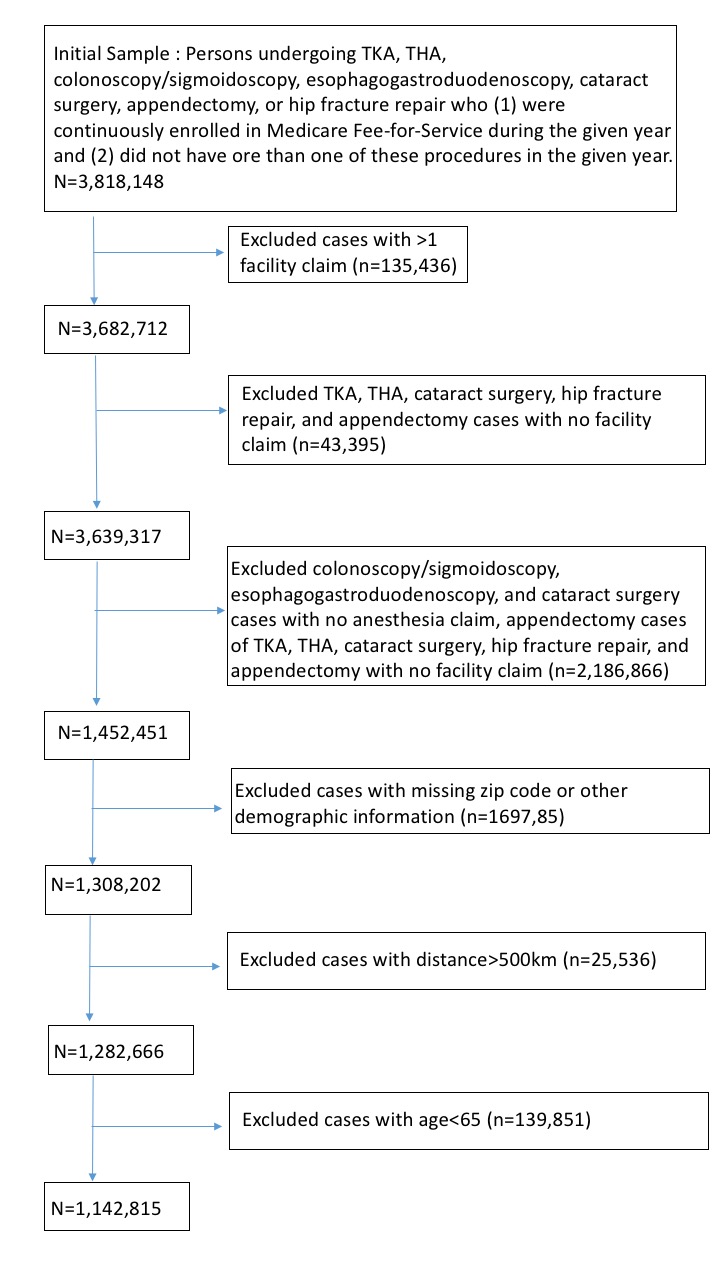 Appendix Table A.  List of Procedure (Current Procedural Terminology®) CodesAppendix Table B – List of “Opt Out” States	Appendix Table C: “Opt out” And Procedure Travel Distance, 1999-2011References1.	Buckley J, Shang Y: Estimating policy and program effects with observational data: The “differences-in-differences” estimator. Practical Assessment, Research & Evaluation 2003; 8: Retrieved April 16, 2015 from http://pareonline.net/getvn.asp?v=8&n=22.	Prasad K, Jaeschke R, Wyer P, Keitz S, Guyatt G, Evidence-Based Medicine Teaching Tips Working G: Tips for teachers of evidence-based medicine: Understanding odds ratios and their relationship to risk ratios. J Gen Intern Med 2008; 23: 635-403.	Prasad V, Jena AB: Prespecified falsification end points: Can they validate true observational associations? JAMA 2013; 309: 241-24.	Wooldridge JM: Cluster-sample methods in applied econometrics. The American Economic Review 2003; 93: 133-1385.	Bertrand M, Duflo E, Mullainathan S: How much should we trust differences-in-differences estimates? The Quarterly Journal of Economics 2004; 119: 249-2756.	Angrist JD, Pischke J-S: Most harmless econometrics: An empiricist's companion. Princeton, NJ, Princeton University Press, 20097.	Alpert A: The anticipatory effects of medicare part d on drug utilization. J Health Econ 2016; 49: 28-458.	Dee T, Jacob B: The impact of no child left behind on student achievement. Journal of Policy Analysis and Management 2011; 30: 418-4469.	Shadish W, Cook T, Campbell D: Experimental and quasi-experimental designs for generalized causal inference. Boston, MA, Houghton-Mifflin, 200210.	Sun EC, Dexter F, Macario A, Miller TR, Baker LC: No significant association between anesthesia group concentration and private insurer payments in the united states. Anesthesiology 2015; 123: 507-1411.	Chen CL, Lin GA, Bardach NS, Clay TH, Boscardin WJ, Gelb AW, Maze M, Gropper MA, Dudley RA: Preoperative medical testing in medicare patients undergoing cataract surgery. N Engl J Med 2015; 372: 1530-812.	Ferrante JM, McCarthy EP, Gonzalez EC, Lee JH, Chen R, Love-Jackson K, Roetzheim RG: Primary care utilization and colorectal cancer outcomes among medicare beneficiaries. Arch Intern Med 2011; 171: 1747-5713.	Peery AF, Dellon ES, Lund J, Crockett SD, McGowan CE, Bulsiewicz WJ, Gangarosa LM, Thiny MT, Stizenberg K, Morgan DR, Ringel Y, Kim HP, Dibonaventura MD, Carroll CF, Allen JK, Cook SF, Sandler RS, Kappelman MD, Shaheen NJ: Burden of gastrointestinal disease in the united states: 2012 update. Gastroenterology 2012; 143: 1179-87 e1-314.	Sun E, Baker LC: Concentration in orthopedic markets was associated with a 7 percent increase in physician fees for total knee replacements. Health Aff (Millwood) 2015; 34: 916-2115.	Bozic KJ, Lau E, Kurtz S, Ong K, Rubash H, Vail TP, Berry DJ: Patient-related risk factors for periprosthetic joint infection and postoperative mortality following total hip arthroplasty in medicare patients. J Bone Joint Surg Am 2012; 94: 794-80016.	Scarborough JE, Bennett KM, Pappas TN: Racial disparities in outcomes after appendectomy for acute appendicitis. Am J Surg 2012; 204: 11-717.	Johnson DJ, Greenberg SE, Sathiyakumar V, Thakore R, Ehrenfeld JM, Obremskey WT, Sethi MK: Relationship between the charlson comorbidity index and cost of treating hip fractures: Implications for bundled payment. J Orthop Traumatol 2015; 16: 209-13Current Procedural Terminology® CodesCurrent Procedural Terminology® CodesSurgicalAnesthesia10Cataract Surgery1166982-66984, 66850, 66920, 66930, 6694000142Colonoscopy/Sigmoidoscopy1245305, 45308, 45309, 45315, 45320, 45331, 45380, 45384, 4538500810Esophagogastroduodenoscopy1343235, 4323900740Total Knee Arthroplasty1427447N/ATotal Hip Arthroplasty1527130N/AAppendectomy1644950, 44960, 44970, 44979N/AHip Fracture1727236, 27244, 27245, 27248, 27254, 27506, 27507N/AAppendix Table A shows the procedure (Current Procedural Terminology®) codes used to identify the procedures analyzed in our study.  The first column shows the procedure codes used to identify the procedures itself.  For cataract surgery, colonoscopy, and esophagogastroduodenoscopy, the second column also shows the procedure codes used to identify whether anesthesia care was provided.  The  table also shows the references used to identify the codes for each procedure.Appendix Table A shows the procedure (Current Procedural Terminology®) codes used to identify the procedures analyzed in our study.  The first column shows the procedure codes used to identify the procedures itself.  For cataract surgery, colonoscopy, and esophagogastroduodenoscopy, the second column also shows the procedure codes used to identify whether anesthesia care was provided.  The  table also shows the references used to identify the codes for each procedure.Appendix Table A shows the procedure (Current Procedural Terminology®) codes used to identify the procedures analyzed in our study.  The first column shows the procedure codes used to identify the procedures itself.  For cataract surgery, colonoscopy, and esophagogastroduodenoscopy, the second column also shows the procedure codes used to identify whether anesthesia care was provided.  The  table also shows the references used to identify the codes for each procedure.State“Opt out” DateIowa December 2001Nebraska February 2002IdahoMarch 2002MinnesotaApril 2002New HampshireJune 2002New Mexico November 2002Kansas April 2003North DakotaOctober 2003Washington October 2003Alaska October 2003Oregon December 2003MontanaJanuary 2004South DakotaMarch 2005Wisconsin June 2005California June 2009Colorado September 2010Kentucky April 2012Appendix Table B shows the list of states “opting-out” of federal regulations requiring physician supervision of nurse anesthetists. Appendix Table B shows the list of states “opting-out” of federal regulations requiring physician supervision of nurse anesthetists. Change in Minimum Travel Distance (km)Change in Minimum Travel Distance (km)Change in Minimum Travel Distance (km)Minimum 5th Percentile10th PercentileTotal Knee Arthroplasty (N=87,949)0.500(-2.15, 3.15)p=0.707N=87,9490.500(-2.15, 3.15)p=0.707min=100%0.498(-2.15, 3.15)p=0.708min=99.8Total Hip Arthroplasty (N=49,025)1.00(-7.28, 9.28)p=0.809N=49,0251.00(-7.28, 9.28)p=0.809min=100%1.00(-7.28, 9.28)p=0.809min=100Cataract Surgery (N=141,432)1.06(-0.804, 2.93)p=0.259N=141,4321.04(-0.807, 2.86)p=0.259min=99.4%1.04(-0.851 2.92)p=0.275min=94.0Colonoscopy/Sigmoidoscopy (N=72,021)1.74(-0.643, 4.13)p=0.149N=72,0211.74(-0.644, 4.13)p=0.149min=99.2%1.74(-0.654, 4.12)p=0.151min=94.5Esophagogastroduodenoscopy (N=73,041)-1.50(-5.63, 2.63)p=0.469N=73,041-1.50(-5.63, 2.63)p=0.469min=99.4%-1.50(-5.64, 2.63)p=0.470min=94.5Appendectomy (N=17,304)-7.06(-16.2, 2.10)p=0.128N=17,304-7.06(-16.2, 2.10)p=0.128min=100%-7.06(-16.2, 2.10)p=0.128min=100Hip Fracture Repair (N=77,089)-1.73(-6.12, 2.65)p=0.431N=77,089-1.73(-6.12, 2.65)p=0.431min=100%-1.73(-6.12, 2.65)p=0.431min=100Appendix Table C presents the effect of “opt out” on the minimum distance traveled by patients living in a given zip code.  The analysis incorporated a variety of controls including zip code effects, year effects, and controls for patient demographics and comorbidities.  95% confidence intervals shown in parentheses are adjusted for clustering at the state level.  For this set of analyses, the unit of analysis is a zip code-year pair.  As described in the methods section, for the 5th and 10th percentile of distance, we used the minimum distance traveled if there were insufficient observations in s zip code-year pair to estimate these distances without bias.  “min” shows the percentage of zip codes for which there were insufficient observations to estimate the given percentile of distance without bias. Thus, for example, for total hip arthroplasty, 100% of zip codes had 9 or fewer patients, which is why all 3 columns are identical).   Appendix Table C presents the effect of “opt out” on the minimum distance traveled by patients living in a given zip code.  The analysis incorporated a variety of controls including zip code effects, year effects, and controls for patient demographics and comorbidities.  95% confidence intervals shown in parentheses are adjusted for clustering at the state level.  For this set of analyses, the unit of analysis is a zip code-year pair.  As described in the methods section, for the 5th and 10th percentile of distance, we used the minimum distance traveled if there were insufficient observations in s zip code-year pair to estimate these distances without bias.  “min” shows the percentage of zip codes for which there were insufficient observations to estimate the given percentile of distance without bias. Thus, for example, for total hip arthroplasty, 100% of zip codes had 9 or fewer patients, which is why all 3 columns are identical).   Appendix Table C presents the effect of “opt out” on the minimum distance traveled by patients living in a given zip code.  The analysis incorporated a variety of controls including zip code effects, year effects, and controls for patient demographics and comorbidities.  95% confidence intervals shown in parentheses are adjusted for clustering at the state level.  For this set of analyses, the unit of analysis is a zip code-year pair.  As described in the methods section, for the 5th and 10th percentile of distance, we used the minimum distance traveled if there were insufficient observations in s zip code-year pair to estimate these distances without bias.  “min” shows the percentage of zip codes for which there were insufficient observations to estimate the given percentile of distance without bias. Thus, for example, for total hip arthroplasty, 100% of zip codes had 9 or fewer patients, which is why all 3 columns are identical).   Appendix Table C presents the effect of “opt out” on the minimum distance traveled by patients living in a given zip code.  The analysis incorporated a variety of controls including zip code effects, year effects, and controls for patient demographics and comorbidities.  95% confidence intervals shown in parentheses are adjusted for clustering at the state level.  For this set of analyses, the unit of analysis is a zip code-year pair.  As described in the methods section, for the 5th and 10th percentile of distance, we used the minimum distance traveled if there were insufficient observations in s zip code-year pair to estimate these distances without bias.  “min” shows the percentage of zip codes for which there were insufficient observations to estimate the given percentile of distance without bias. Thus, for example, for total hip arthroplasty, 100% of zip codes had 9 or fewer patients, which is why all 3 columns are identical).   